Interfraternity Council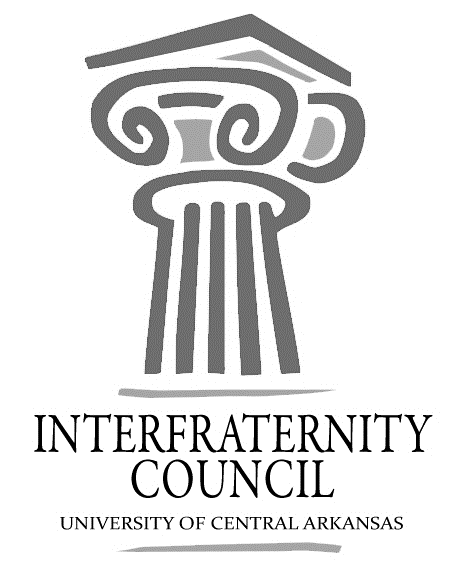 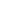 General MeetingUniversity of Central Arkansas Tuesday, January 29, 2019Action ItemsWhat needs to be turned in by delegates, completed by exec board members, etc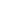 Decisions MadeWhat concrete decisions were made at this meeting?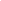 Upcoming DatesWhat important events and deadlines should you be looking out for?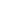 Commence Meeting:Delegate Roll CallGuest speakersExecutive DiscussionVP of Development – Blake EddingtonBYX send grades inVP of Recruitment – Lamon WadeRho Chi shirts in Katie’s officeBid day at 4VP of Judicial Affairs – Andrey Archer VP of Communications – Will SilerDues go out February 12, due February 26President – Colton RoweHandle yourselves when it comes to unity and making funChili cook-off February 19Advisors’ ReportFive Star due Jan 31Who’s Who Game Feb 9Day of Giving Phonathon names due Feb 13New BusinessIFC to Panhellenic V-Day giftsChapter ReportsAlpha Sigma Phi- No ReportBeta Upsilon Chi – No Report Kappa Sigma – No ReportPhi Gamma Delta – No ReportPhi Sigma Kappa – Valentine’s Day rosesPi Kappa Alpha – No ReportSigma Nu – No ReportSigma Phi Epsilon – No ReportSigma Tau Gamma – No ReportVIII.	End Meeting: Interfraternity Council Contact InformationNo chapters AbsentPresident Colton Rowecrowe3@cub.uca.eduVP RecruitmentLamon Wadelwade3@cub.uca.eduVP Judicial AffairsAndrey Archeraarcher3@cub.uca.eduVP DevelopmentBlake Eddingtonbeddington2@cub.uca.eduVP CommunicationsWill Silerwsiler1@cub.uca.eduucaifcexec@gmail.com